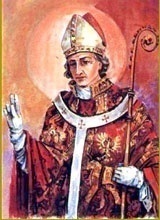 INTENCJE   MSZY   ŚWIĘTYCH21.10. – 27.10.2019INTENCJE   MSZY   ŚWIĘTYCH21.10. – 27.10.2019INTENCJE   MSZY   ŚWIĘTYCH21.10. – 27.10.2019PONIEDZIAŁEK21.10.2019PONIEDZIAŁEK21.10.20197.00+ Stefana Bywalec 30 r. śm.+ Stefana Bywalec 30 r. śm.PONIEDZIAŁEK21.10.2019PONIEDZIAŁEK21.10.201918.00+ Józefę i Stanisława Świętek+ Józefę i Stanisława ŚwiętekWTOREK22.10.WTOREK22.10.7.00+ Adriana Rusina   /pogrz./+ Adriana Rusina   /pogrz./WTOREK22.10.WTOREK22.10.18.00+ Józefę i Piotra Habowskich z rodzicami, Tadeusza Leśniaka+ Józefę i Piotra Habowskich z rodzicami, Tadeusza LeśniakaŚRODA23.10.ŚRODA23.10.7.00O zdrowie i błog. Boże dla Członkiń Róży św. Stanisława BM  i ich rodzinO zdrowie i błog. Boże dla Członkiń Róży św. Stanisława BM  i ich rodzinŚRODA23.10.ŚRODA23.10.18.00+ Anielę Pasierbek 3 r. śm. męża Józefa+ Anielę Pasierbek 3 r. śm. męża Józefa CZWARTEK24.10. CZWARTEK24.10.7.00+ Mariana Chrząszcz 19 r. śm.+ Mariana Chrząszcz 19 r. śm. CZWARTEK24.10. CZWARTEK24.10.18.00+ Władysława Popielarczyka 1 r. śm. żonę Genowefę synów Andrzeja i Tadeusza+ Władysława Popielarczyka 1 r. śm. żonę Genowefę synów Andrzeja i TadeuszaPIĄTEK25.10.PIĄTEK25.10.7.00+ Janusza Dyrdę   /pogrz./+ Janusza Dyrdę   /pogrz./PIĄTEK25.10.PIĄTEK25.10.18.00+ Katarzynę Pochopień 1 r. śm. Andrzeja Pochopień 24 r. śm.+ Katarzynę Pochopień 1 r. śm. Andrzeja Pochopień 24 r. śm.SOBOTA26.10.SOBOTA26.10.7.00+ Halinę Wajdzik 2 r. śm.+ Halinę Wajdzik 2 r. śm.SOBOTA26.10.SOBOTA26.10.18.00+ Stanisława Kachel+ Stanisława Kachel 30 NIEDZIELA ZWYKŁA27.10.2019 30 NIEDZIELA ZWYKŁA27.10.20197.30ZA PARAFIAN ZA PARAFIAN  30 NIEDZIELA ZWYKŁA27.10.2019 30 NIEDZIELA ZWYKŁA27.10.20199.30+ Stefanię i Władysława Popielarczyk córkę Janinę+ Stefanię i Władysława Popielarczyk córkę Janinę 30 NIEDZIELA ZWYKŁA27.10.2019 30 NIEDZIELA ZWYKŁA27.10.201911.00+ Kazimierza i Anielę Skrzypek 17 r. śm.+ Kazimierza i Anielę Skrzypek 17 r. śm. 30 NIEDZIELA ZWYKŁA27.10.2019 30 NIEDZIELA ZWYKŁA27.10.201916.00+ Tadeusza Rusina 29 r. śm.+ Tadeusza Rusina 29 r. śm.